لغات عديدة وعالم واحد ... المسابقة السنوية الثالثة من مؤسسات EIS للخدمات التعليمية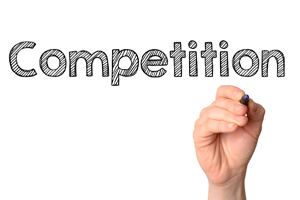 يعلن فريق مبادرة الأمم المتحدة للتأثير الأكاديمي عن إنعقاد المسابقة السنوية الثالثة بعنوان "لغات عديدة وعالم واحد"، والتى تقام برعاية وكيل السكرتير العام للأمم المتحدة للإعلام ومؤسسات EIS للخدمات التعليمية، والتى تشمل طلاب الجامعات.تطلب المسابقة مقال حول موضوع متصل بالأمم المتحدة بإحدى لغات المنظمة الرسمية (غير لغة المتسابقين الأم)، وسيتم إختيار 60 فائزاً لقضاء إسبوع في نيورك للمشاركة في المنتدى الدولي للشباب.علما بأن أخر موعد للتقديم هو يوم الأربعاء الموافق 2016/03/30.